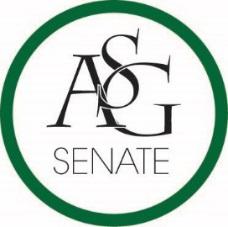 Senate AgendaApril 7th, 2020Zoom, 6:30 PMCall to OrderRoll CallApproval of the MinutesSpecial OrdersReports (5 minutes each)Special ReportsAdvisor, PJ Martinez Graduate Assistant Katie MaharPresident, Jared PinkertonVice-President, Sadie BryantTreasurer, Kevin Smith Jr. Secretary, Jack Skidmore Chief Justice, Justyce YuilleGPSC President, JD. D’Loreto-Hill Cabinet ReportsChief of Staff, Arianna Kiaei FLF Coordinator, John HedgecockChair of the Senate, Kianna SarvestaniAppointments, Nominations, and ElectionsPublic Comment (3 at 2 minutes each)Old BusinessNew BusinessASG Senate Resolution No. 2o- A Resolution to Support Refunding Students for Campus Services for the 2020 Spring SemesterAuthor(s): Senator Dania Rahal, Student Body President-Elect/ Director of Campus Life Julia NallSponsor(s): Senator Brooklynn Warren, Senator Jesus Perera, Senator Hunter Simmons, Senator Phil Necessary, Senator Ángel Meneses, Senator Brandon Fields, Senator Natalie Ceniceros, Senator Lizeth MartinezAnnouncementsAdjournment